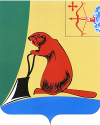 АДМИНИСТРАЦИЯ ТУЖИНСКОГО МУНИЦИПАЛЬНОГО РАЙОНА 
КИРОВСКОЙ ОБЛАСТИПОСТАНОВЛЕНИЕ16.11.2021                                                                                                     № 333пгт ТужаО внесении изменений в Устав муниципального бюджетного учреждения культуры Тужинская районная межпоселенческая централизованная библиотечная система В целях приведения Устава муниципального бюджетного учреждения культуры Тужинская районная межпоселенческая централизованная библиотечная система в соответствие с действующим законодательством Российской Федерации, на основании Порядка создания, реорганизации, изменения типа и ликвидации муниципальных учреждений Тужинского муниципального района Кировской области, а также утверждения уставов муниципальных учреждений Тужинского муниципального района  и внесения в них изменений, утверждённого постановлением администрации Тужинского муниципального района Кировской области от 22.12.2010 № 688, администрация Тужинского муниципального района ПОСТАНОВЛЯЕТ:1. Внести изменения в Устав муниципального бюджетного учреждения культуры Тужинская районная межпоселенческая централизованная библиотечная система (далее – МБУК Тужинская ЦБС) согласно приложению.2. Уполномочить директора  МБУК Тужинская ЦБС – Дудину Людмилу Александровну осуществить  государственную регистрацию Устава муниципального бюджетного учреждения культуры Тужинская районная межпоселенческая централизованная библиотечная система в установленном законодательством порядке.3. Контроль  за выполнением постановления возложить на заведующего МКУ «Отдел культуры, спорта и молодежной политики администрации Тужинского района» Лысанову С.Н.4. Настоящее постановление вступает в силу с момента опубликования в Бюллетене муниципальных нормативных правовых актов органов местного самоуправления Тужинского муниципального района Кировской области.Глава Тужинскогомуниципального района        Л.В. Бледных                                                                        Приложение                                                                        УТВЕРЖДЕНО                                                                             постановлением администрации                                                                        Тужинского муниципального                                 района                                                                         от «16» ноября 2021  №333 Изменения в УставМуниципального бюджетного учреждения культурыТужинская районная межпоселенческая централизованная библиотечная системаПункт 1.3. Устава МБУК Тужинская  ЦБС  изложить в новой редакции«Место нахождения Учреждения: Юридический адрес: 612200, Кировская область, Тужинский район, пгт Тужа, ул. Свободы, д.7 Фактический адрес: 612200, Кировская область, Тужинский района, пгт Тужа, ул. Свободы, д.6»Учредительным документом Учреждения является настоящий Устав. 